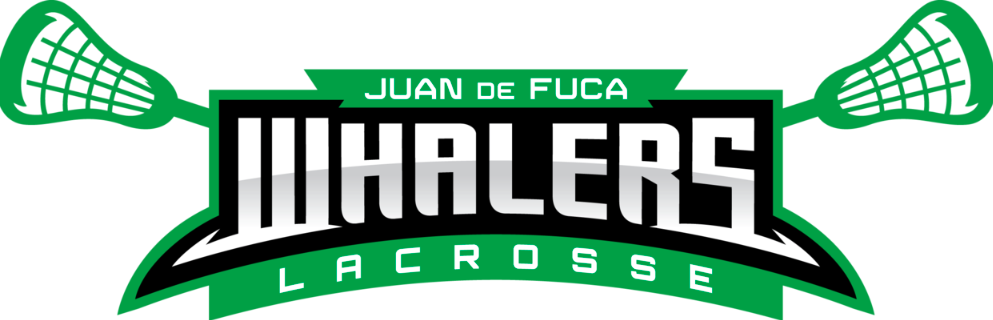 JDF Lacrosse Association Executive Meeting Minutes13 July, 2023 – 7 pm /OnlineMeeting called to order: 7:05 by Jesse, 2nd by Adam, all in favored, carried.Adoption of Agenda: Dawn 2nd, all in favor, carried. Adoption of June Minutes:  2nd, all in favor carried.Attendance: Jesse, Niki, Dawn, Adam, Jessica, Jill, Rob, Brittney, Krista, Jean, Matt, Kyla, Gord, Rochelle, ShaneNon-executive members: Wendy Hall, Riley Lejeune, Samantha Cunliffe, Faye Jons, Graham Rice, Janine Rice, James Cooper, Stephen BainsReports of Committee Members:President – Acting: Jesse Lawson- VIFLL positions some changed at AGM. Aug 15 deadline to apply to host provincials. VIMLC monthly meeting: invoices from associations need to be submitted asap. Shane to follow up. Ref shortage across the island, need to stop referee harassment/abuse to retain refs. Need a plan moving forward to train more and retain current refs. Arbiter ref assigning platform caused many issues this season. Floor time hard to come by in different associations, do our best to secure times early. Teams carrying on to provincials past regular season play, had to practice outside this year. Will try to confirm different space for next year. Parent behavior issues across all associations, need to uphold our parent conduct contracts. Player safety and opposing parents seem to have been issues this season.Vice- President Box 1- Jesse Lawson- Need information moving forward of when to open registration and all the workings of the association to run smoothly.Aug 26th celebration of life Brandi Harrison at JDF box 12:30-3:30Vice-President Box 2 – Niki Williams U15 A1 and U17A1 both heading to provincials. Vice-President Box 3- Jennifer Lambert- Great wrap up end of season!Vice-President Field 1 – Gord Anderson- Field season ramping up soon!Vice President Field 2- Adam Ranns- Upcoming field season details to be worked outVice-President Female – Dawn Ranns- Will discuss in new businessSecretary – Jessica Lejeune- Attended Langford Council meeting and spoke in front of members twice, answering their questions about registration numbers and what funding would be used for if received. I shared jersey quote of $2436.73 for 1 color of 36 jerseys that would cover the amount of jerseys we currently do not have for registered players. Would need a 2nd color set for league games.Requested $2500 but would need $4873.26 for a complete set. Any funding available would be greatly appreciated. Voted to carry our request of $2500, same as previous years.Treasurer – Shane Alore- Report sent. Missing gaming funds from past year hurt us this season. Have outstanding balance to WSPR. Looking forward to gaming grants coming in this fall.Registrar – Jean Gallagher- Templates ready. Registration to open soon!Head Coach Box - Nic Collison- Nothing to report for box season.Head Coach Field – vacantReferee Allocator – vacantHead Referee – Rob Cook- Great year for JDF refs! Excellent job at tournaments! JDF is only association that pays cash, others pay e transfer and every 2 weeks if that. Ref numbers up from last year. Abuse to refs going up, people not knowing the rules. Equipment Manager – Ashley Petch- AbsentSchool & Community Programs Coordinator- vacantRisk Management – Matt Towle- Nothing to report. Older divisions had some injuries but submitted to BCLA. All coaches required to take concussion training online courses. All JDF volunteers have their CRC in,Gaming – Rochelle MacRae- Gaming grants hear back by September.Jersey Manager – Krista Janssen- Jerseys still being collected from box teams. Need to buy more jerseys moving forward. Let managers know how to return jerseys to her.Webmaster – vacantBooster – Brittney Corkery- Ashley will be taking over during field season with Brittney and then move forward on her own for 2024 box season. Will order a few more items for field season hats and hoodies. Will have t shirt registration option for field season. Head Manager – Jill Denis- Box manager packages coming back in. Prepare coaches/managers meeting for field season. Hold separately or together to be worked out at next meeting.Floor Allocator – Kyla- Field request times submitted JDF and Royal Bay. City Center Park booking new school only for practices . JDF charging for clean up U9 wind up party on indoor turf. $300-400 pizza and juice boxes big mess.Tournament Coordinator – Brittney Corkery- 3 tournaments were successful! Need to work on U9 participation for next year.Marketing Manager- Jessica Lejeune-Nothing to report.AgendaReview of Old Business: NoneNew BusinessNext Meeting: Aug , Online via Teams CallMeeting Adjourned: 9:09pm Jesse motion pm , Dawn  2nd, carried.TopicAction ItemResponsibleJessica: Field lacrosse marketing budget, summer camps and try for free eventFeedback item on registration or manager toll how did you heard about JDF Lacrosse to validate marketing.$1000 for marketing fieldAdam, Jill, Nic, Matt, Kyla coordinate try lacrosse for free event.JessicaAdamJillNicMattKylaDawn: girls field lacrosse website for the girl's sideRegistrationAdvertisingSticks and gogglesPractice times and datesUniformsSeason lengthsummer camp for girls information out there, hoping for more registrations.BCLA website helping to understand documents and paperwork.Understanding player releaseShortened season for u7 and U9Female sticks and goggles needed $45 per stick coming from Vancouver.Wanting to purchase 20 sticks, funds available for this approved by Treasurer. Matt can compare prices at Kirby’s or Play it again sports.Dawn to send Kyla times and days preference for practices.DawnOthers to help as neededNiki: Coaches satisfaction surveyOther associations have these. Suggest that parents can give feedback if they want to in a short survey form. Scale answers strongly agree-strongly disagree. Parents enter their names (no anonymous responses), but info will be kept confidential. Way to make families feel heard.Niki makes motion to make one of these feedback surveys, Jesse 2nd. All in favor, carried.NikiJeanJill- Fundraising fee and raffle drawNo raffle draw for field season this year. Fundraising fee removed for this year.Jesse makes a motion to keep registration fees as set and not make any changes, Jean 2nd, all in favor, carried.Need to determine which field divisions will play league games and cost analysis per division for field time, refs, etc.JillJeanJesseDawn: amending executive meeting processRecommend that we discuss all new business first right after pervious meeting minutes approval then move to each executive position report. Recommend that only executive persons that have something to report speak and not go down the entire list. Recommend that we figure out how to get our meeting minutes on the website for the public to view. Niki- follow model VIMLC- directors send in reports in ahead of time. Vote to approve reports and move forward with meetings.Jesse- documented reports, easy to track.Motion by Jesse to follow VIMLC model, Niki 2nd, all in favor, carried.JesseAll executive members to send reports ahead of meetings.Nic: Summer CampProposing Mon-Fri indoor camp. Eagle Ridge Aug 28-Sept 1st. U7 and U9 2 hours in the AM, U11 and U13 3 hours in the afternoon. Hoping for 40 players.Costs TBD. Details to come.Executive positions to be filledTo be tabled to August meeting to consider caondidates.Matt- awardsAwards at AGM in the fall.In Camera Meeting with Executive Directors: JDF Field Lacrosse Player